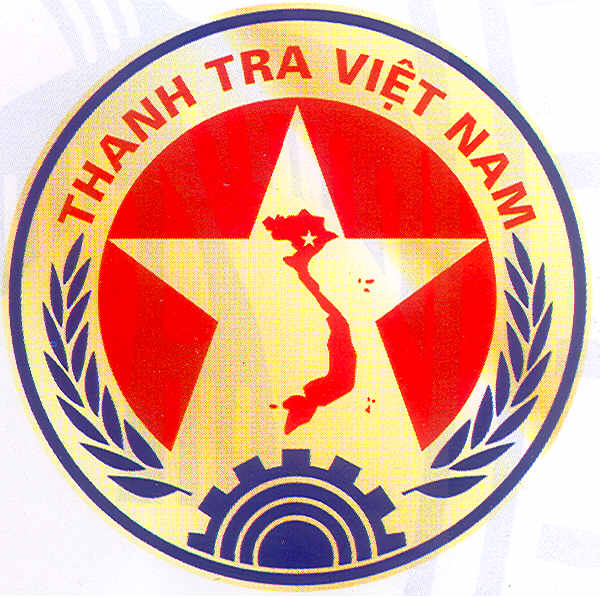 NƠI NHẬN:THEO DÕI TÌNH TRẠNG SỬA ĐỔII. MỤC ĐÍCH:Qui trình này quy định thống nhất trình tự và phương pháp thẩm tra, xác minh, kết luận, kiến nghị giải quyết tố cáo được UBND tỉnh giao hoặc tố cáo thuộc thẩm quyền giải quyết của Giám đốc Sở Y tế; góp phần nâng cao trách nhiệm, chất lượng giải quyết tố cáo.II. PHẠM VI ÁP DỤNG:Thanh tra Sở Y tế áp dụng thống nhất Quy trình này trong việc xác minh, giải quyết tố cáo được UBND tỉnh giao hoặc tố cáo thuộc thẩm quyền giải quyết của Giám đốc Sở Y tế.III. TÀI LIỆU LIÊN QUAN:1. Luật Tố cáo số 03/2011/QH13 được Quốc hội nước CHXHXN Việt Nam khóa XIII, kỳ họp thứ 2 thông qua ngày 11 tháng 11 năm 2011;2. Nghị định số 76/2012/NĐ-CP ngày 03/10/2012 của Chính phủ quy định chi tiết thi hành một số điều của Luật tố cáo;3. Thông tư số 06/2013/TT-TTCP ngày 30/9/2013 của Thanh tra Chính phủ quy định qui trình giải quyết tố cáo;4. Thông tư số 07/2014/TT-TTCP ngày 31/10/2014 của Thanh tra Chính phủ quy định qui trình xử lý đơn khiếu nại, đơn tố cáo, đơn kiến nghị, phản ánh;5. Quyết định số 43/2016/QĐ-UBND ngày 21/10/2016 của UBND tỉnh Kon Tum ban hành Quy định chức năng, nhiệm vụ, quyền hạn và cơ cấu tổ chức của Sở Y tế tỉnh Kon Tum.IV. THUẬT NGỮ VÀ VIẾT TẮT:1. Thuật ngữ:- Tố cáo (TC): Là việc công dân theo thủ tục do Luật Tố cáo quy định báo cho cơ quan, tổ chức, cá nhân có thẩm quyền biết về hành vi vi phạm pháp luật của bất cứ cơ quan, tổ chức, cá nhân nào gây thiệt hại hoặc đe dọa gây thiệt hại lợi ích của Nhà nước, quyền, lợi ích hợp pháp của công dân, cơ quan, tổ chức.- Người tố cáo: Là công dân thực hiện quyền tố cáo.- Người bị tố cáo: Là cơ quan, tổ chức, cá nhân có hành vi bị tố cáo.- Người giải quyết tố cáo: Là cơ quan, tổ chức, cá nhân có thẩm quyền giải quyết tố cáo.- Giải quyết tố cáo (GQTC): Là việc xác minh, kết luận về nội dung tố cáo và việc quyết định xử lý của người giải quyết tố cáo.2. Từ viết tắt:- Biểu mẫu: 			BM.- Ban Giám đốc:               BGĐ.- Giám đốc:                      	GĐ.- Thanh tra: 			TT.- Chánh thanh tra: 		CTT.- Đoàn xác minh: 		ĐXM.- Trưởng đoàn xác minh: 	TĐXM.- Kiểm tra, xác minh:	KTXM.- Quyết định: 		QĐ.- Xác minh: 		XM.- Biên bản: 		BB.- Bộ phận:                       BP.- Luật tố cáo năm 2011:   LTC2011.- Nghị định số 76/2012/NĐ-CP ngày 03/10/2012 của Chính phủ quy định chi tiết thi hành một số điều của Luật Tố cáo: NĐ76.- Thông tư số 06/2013/TT-TTCP ngày 30/9/2013 của Thanh tra Chính phủ quy định qui trình giải quyết tố cáo: TT06.- Thông tư số 07/2014/TT-TTCP ngày 31/10/2014 của Thanh tra Chính phủ quy định Qui trình xử lý đơn khiếu nại, đơn tố cáo, đơn kiến nghị, phản ánh: TT07.- Quyết định số 43/2016/QĐ-UBND ngày 21/10/2016 của UBND tỉnh Kon Tum ban hành Quy định chức năng, nhiệm vụ, quyền hạn và cơ cấu tổ chức của Sở Y tế tỉnh Kon Tum: QĐ43.V. NỘI DUNG QUI TRÌNH:VI. HỒ SƠ:VII. PHỤ LỤC:TÌNH HÌNH TIẾP NHẬN VÀ GIẢI QUYẾT ĐƠN TỐ CÁO(Từ………đến………..)PHỤ LỤC 01-TC(Ban hành kèm theo Thông tư số 06/2013/TT-TTCP ngày 30/9/2013 của Thanh tra Chính phủ)BIÊN BẢN GHI NỘI DUNG TỐ CÁO TRỰC TIẾPHôm nay, vào hồi... giờ... ngày ... tháng ... năm tại ………………………………………I. Thành phần làm việc gồm:1. Người tiếp nhận tố cáo:- Ông (bà) ……………………………………. chức vụ …………………………………- Ông (bà) ……………………………………. chức vụ …………………………………2. Người tố cáo (hoặc người đại diện cho những người tố cáo):Ông (bà) ……………………………………………………………………………………Địa chỉ ……………………………………………. Số điện thoại liên hệ: ……………….Số CMND/hộ chiếu, ngày cấp, nơi cấp: ……………………… (3) ………………………II. Nội dung tố cáo:…………………………………… (4) ……………………………………………………..III. Thông tin, tài liệu, bằng chứng do người tố cáo cung cấp:…………………………………… (5) ……………………………………………………..IV. Yêu cầu của người tố cáo:…………………………………… (6) ……………………………………………………..Buổi làm việc kết thúc vào ….. giờ .... cùng ngày (hoặc ngày .../…/…..)Người tố cáo đã đọc lại (hoặc được nghe đọc) biên bản và xác nhận.Biên bản được lập thành 02 bản, mỗi bên giữ 01 bản./._________________________________________(1) Tên cơ quan, tổ chức, đơn vị cấp trên trực tiếp (nếu có).(2) Tên cơ quan, tổ chức, đơn vị tiếp nhận tố cáo.(3) Nếu không có CMND/hộ chiếu thì ghi các thông tin theo giấy tờ tùy thân.(4) Ghi rõ những nội dung tố cáo và những thông tin khác liên quan (nếu có).(5) Đánh số thứ tự và ghi rõ tên thông tin, tài liệu, bằng chứng, số trang của từng tài liệu, tình trạng của thông tin, tài liệu, bằng chứng.(6) Yêu cầu của người tố cáo trong trường hợp người tố cáo yêu cầu được giữ bí mật thông tin, thông báo việc không thụ lý giải quyết tố cáo, thông báo kết quả giải quyết tố cáo...PHỤ LỤC 02 - TC(Ban hành kèm theo Thông tư số 06/2013/TT-TTCP ngày 30/9/2013 của Thanh tra Chính phủ)THÔNG BÁOVề việc không thụ lý giải quyết tố cáoNgày ... tháng ... năm ……….. (3) ….. đã nhận được tố cáo của ...(4)…….. với nội dung:………………….………………………. (5) ...............................................................(Tố cáo do ………………………………(6) ……………….…………… chuyển đến).Sau khi nghiên cứu, xem xét thấy rằng nội dung tố cáo nêu trên không đủ điều kiện để thụ lý giải quyết.Lý do: ………………………………….. (7) ………………………………………………Vậy thông báo để ông (bà) biết./._______________________________________(1) Tên cơ quan, tổ chức, đơn vị cấp trên trực tiếp (nếu có).(2) Tên cơ quan, tổ chức, đơn vị ban hành thông báo.(3) Người có thẩm quyền giải quyết tố cáo hoặc cơ quan, tổ chức, đơn vị ban hành Thông báo(4) Họ tên, địa chỉ của người tố cáo.(5) Nội dung tố cáo không được thụ lý.(6) Tên cơ quan, tổ chức, đơn vị hoặc tên, chức vụ, chức danh người có thẩm quyền đã chuyển tố cáo đó đến người giải quyết tố cáo (nếu có).(7) Căn cứ pháp lý đã áp dụng để không thụ lý giải quyết tố cáo (điều, khoản, tên văn bản và nội dung quy định về trường hợp không thụ lý giảiquyết tố cáo).PHỤ LỤC 03 - TC(Ban hành kèm theo Thông tư số 06/2013/TT-TTCP ngày 30/9/2013 của Thanh tra Chính phủ)THÔNG BÁOVề việc không thụ lý giải quyết tố cáo tiếpNgày ... tháng ... năm ...... ..(3).... đã nhận được tố cáo tiếp với nội dung:……………………………….. (4) ............................................................................(Tố cáo do ………………………. (5) …………………………………… chuyển đến).Các nội dung tố cáo nêu trên đã được.... (6)... giải quyết tại... (7)... nhưng người tố cáo tiếp tục tố cáo với lý do: ………….. (8)………………………………………………………….Sau khi nghiên cứu, xem xét thấy rằng các nội dung tố cáo trên đã được giải quyết đúng pháp luật. Do đó, căn cứ quy định tại Khoản 2 Điều 27 của Luật tố cáo, không có cơ sở để thụ lý giải quyết lại tố cáo trên.Vậy .. .(2)... thông báo để người tố cáo, cơ quan, tổ chức, đơn vị, cá nhân có liên quan biết. Nếu không có tình tiết mới, đề nghị chấm dứt việc tố cáo, việc xem xét, giải quyết các nội dung tố cáo nêu trên./.______________________________________(1) Tên cơ quan, tổ chức, đơn vị cấp trên trực tiếp (nếu có).(2) Tên cơ quan, tổ chức, đơn vị ban hành thông báo.(3) Người có thẩm quyền giải quyết tố cáo hoặc cơ quan, tổ chức, đơn vị ban hành Thông báo.(4) Các nội dung tố cáo tiếp và người bị tố cáo trong các nội dung đó.(5) Tên cơ quan, tổ chức, đơn vị hoặc họ tên, chức vụ, chức danh của cá nhân có thẩm quyền đã chuyển tố cáo tiếp đến người có thẩm quyềngiải quyết lại tố cáo (nếu có).(6) Người đã giải quyết tố cáo theo thẩm quyền.(7) Nêu tên, số hiệu của các văn bản giải quyết tố cáo và ngày, tháng, năm ban hành.(8) Nêu lý do người tố cáo tố cáo tiếp. Trong trường hợp người tố cáo không nêu được lý do tố cáo tiếp thì ghi rõ là "...nhưng người tố cáo tiếp tục tố cáo mà không nêu rõ lý do tố cáo tiếp".(9) Người bị tố cáo.PHỤ LỤC 04 - TC(Ban hành kèm theo Thông tư số 06/2013/TT-TTCP ngày 30/9/2013 của Thanh tra Chính phủ)PHIẾU ĐỀ XUẤT THỤ LÝ GIẢI QUYẾT TỐ CÁOKính gửi: …………………(3)……………………Ông (bà): ………………………………(4)…………………………………………………Địa chỉ: ………………………………………………………………………………………Có nội dung tố cáo gửi đến …………………(5)…………………………………………Nội dung tố cáo:- ………………………………………………………………………………………………- ………………………………………………………………………………………………Căn cứ nội dung tố cáo, quy định về thẩm quyền giải quyết tố cáo tại …….(6)…....;Sau khi kiểm tra các điều kiện thụ lý, đề nghị ………………..(3)……………………… xem xét, quyết định việc thụ lý giải quyết tố cáo nêu trên./._______________________________________(1) Tên cơ quan, tổ chức, đơn vị cấp trên trực tiếp (nếu có).(2) Tên cơ quan, tổ chức, đơn vị lập phiếu đề xuất.(3) Chức danh của người giải quyết tố cáo.(4) Họ tên người tố cáo (hoặc người đại diện của những người tố cáo).(5) Người có thẩm quyền giải quyết hoặc cơ quan, tổ chức, đơn vị tiếp nhận tố cáo.(6) Điều, khoản, văn bản quy định về thẩm quyền giải quyết tố cáo.PHỤ LỤC 05 - TC(Ban hành kèm theo Thông tư số 06/2013/TT-TTCP ngày 30/9/2013 của Thanh tra Chính phủ)QUYẾT ĐỊNHVề việc thụ lý giải quyết tố cáo và thành lập Đoàn/Tổ xác minh tố cáo……………(3)…………..Căn cứ Luật tố cáo số 03/2011/QH13 ngày 11/11/2011;Căn cứ Nghị định số 76/2012/NĐ-CP ngày 03/10/2012 của Chính phủ quy định chi tiết thi hành một số điều của Luật tố cáo;Căn cứ Thông tư số   /2013/TT-TTCP ngày    /  /2013   của Thanh tra Chính phủ quy định Qui trình giải quyết tố cáo;Căn cứ .…………………………(4)…….………………………….………;Xét đề nghị của …….…………..(5)…………………….………….……....,QUYẾT ĐỊNH:Điều 1. Thụ lý giải quyết tố cáo đối với ……………(6)……………………Nội dung tố cáo được thụ lý gồm:…………..………(7)……………………Thời hạn giải quyết tố cáo là …. ngày làm việc.Điều 2. Thành lập Đoàn/Tổ xác minh tố cáo, gồm:1. Ông (bà)…………...chức vụ………………- Trưởng đoàn/Tổ trưởng;2. Ông (bà)…………...chức vụ…..…………..- Thành viên;……Đoàn/Tổ xác minh có nhiệm vụ kiểm tra, xác minh nội dung tố cáo được thụ lý nêu tại Điều 1 Quyết định này. Thời gian tiến hành xác minh là…… ngày làm việc, kể từ ngày giao hoặc công bố Quyết định này với người bị tố cáo.Đoàn/Tổ xác minh thực hiện các quyền, nghĩa vụ quy định tại Khoản 5 Điều 22 Luật tố cáo và các quy định khác của pháp luật có liên quan.Điều 3. Các ông (bà)...(8)…,…(9)…, cơ quan, tổ chức, đơn vị, cá nhân có liên quan, các Ông (bà) có tên tại Điều 2 chịu trách nhiệm thi hành Quyết định này./. _________________________________________(1) Tên cơ quan, tổ chức, đơn vị cấp trên trực tiếp (nếu có).(2) Tên cơ quan, tổ chức, đơn vị ban hành quyết định.(3) Chức danh của người ban hành quyết định.(4) Văn bản quy định chức năng, nhiệm vụ, quyền hạn của cơ quan, tổ chức, đơn vị ra quyết định.(5) Người đứng đầu cơ quan, tổ chức, đơn vị đề xuất thụ lý tố cáo.(6) Tên cơ quan, tổ chức, đơn vị bị tố cáo, họ tên, chức vụ, chức danh, địa chỉ cá nhân bị tố cáo.(7) Các nội dung tố cáo được thụ lý.(8) Người đứng đầu cơ quan, tổ chức, đơn vị có trách nhiệm trong việc tổ chức thực hiện quyết định xác minh.(9) Tên cơ quan, tổ chức, đơn vị, họ tên, chức vụ, chức danh cá nhân bị tố cáo.PHỤ LỤC 06 - TC(Ban hành kèm theo Thông tư số 06/2013/TT-TTCP ngày 30/9/2013 của Thanh tra Chính phủ)QUYẾT ĐỊNHVề việc thụ lý giải quyết tố cáo và giao nhiệm vụ xác minh nội dung tố cáo…………(3)…………..Căn cứ Luật tố cáo số 03/2011/QH13 ngày 11/11/2011;Căn cứ Nghị định số 76/2012/NĐ-CP ngày 03/10/2012 của Chính phủ quy định chi tiết thi hành một số điều của Luật tố cáo;Căn cứ Thông tư số      /2013/TT-TTCP ngày    /  /2013 của Thanh tra Chính phủ quy định Qui trình giải quyết tố cáo;Căn cứ .…………………………(4)…….………………………….………;Xét đề nghị của …….…………..(5)…………………….………….……....,QUYẾT ĐỊNH:Điều 1. Thụ lý giải quyết tố cáo đối với ……………(6)……………………Nội dung tố cáo được thụ lý gồm:…………..………(7)……………………Thời hạn giải quyết tố cáo là …. ngày làm việc.Điều 2. Giao….(8)… tổ chức việc kiểm tra, xác minh, kết luận và kiến nghị biện pháp xử lý các nội dung tố cáo được thụ lý nêu tại Điều 1 Quyết định này, báo cáo kết quả xác minh với ...………………(9)…………………………………………………………………………………...………………………………………(10)………………………………………………………………….Điều 3. Các ông (bà)...(11)....,….(6)…, cơ quan, tổ chức, đơn vị, cá nhân có liên quan chịu trách nhiệm thi hành Quyết định này./.____________________________________________________(1) Tên cơ quan, tổ chức, đơn vị cấp trên trực tiếp (nếu có).(2) Tên cơ quan, tổ chức, đơn vị ban hành quyết định.(3) Chức danh của người ra quyết định.(4) Văn bản quy định chức năng, nhiệm vụ, quyền hạn của cơ quan, tổ chức, đơn vị ra quyết định.(5) Người đứng đầu cơ quan, tổ chức, đơn vị đã đề xuất thụ lý giải quyết tố cáo.(6) Tên cơ quan, tổ chức, đơn vị bị tố cáo, họ tên, chức vụ, chức danh, địa chỉ của cá nhân bị tố cáo.(7) Các nội dung tố cáo được thụ lý.(8) Cơ quan, tổ chức, đơn vị được giao xác minh tố cáo.(9) Người giải quyết tố cáo.(10) Các nội dung chỉ đạo, yêu cầu khác của người giải quyết tố cáo đối với cơ quan, tổ chức, đơn vị được giao xác minh tố cáo (như việc thành lập Đoàn/Tổ xác minh hoặc Đoàn thanh tra để làm rõ nội dung tố cáo; thời gian tiến hành xác minh, nhiệm vụ, quyền hạn, trách nhiệm của người được giao xác minh…).(11) Người đứng đầu cơ quan, tổ chức, đơn vị có trách nhiệm trong việc tổ chức thực hiện quyết định.PHỤ LỤC 07 - TC(Ban hành kèm theo Thông tư số 06/2013/TT-TTCP ngày 30/9/2013 của Thanh tra Chính phủ)QUYẾT ĐỊNHVề việc thành lập Đoàn/Tổ xác minh nội dung tố cáo…………(3)…………..Căn cứ Luật tố cáo số 03/2011/QH13 ngày 11/11/2011;Căn cứ Nghị định số 76/2012/NĐ-CP ngày 03/10/2012 của Chính phủ quy định chi tiết thi hành một số điều của Luật tố cáo;Căn cứ Thông tư số      /2013/TT-TTCP ngày    /  /2013 của Thanh tra Chính phủ quy định Qui trình giải quyết tố cáo;Căn cứ …………………………………(4)…………………..……………;Căn cứ Quyết định số ….. ngày … tháng…năm….của …..(5)……. về việc thụ lý giải quyết tố cáo và giao nhiệm vụ xác minh tố cáo;Xét đề nghị của ………………………..(6)…………………….…………..,QUYẾT ĐỊNH:Điều 1. Thành lập Đoàn/Tổ xác minh nội dung tố cáo, gồm:1. Ông (bà)…………...chức vụ…………………- Trưởng đoàn/Tổ trưởng;2. Ông (bà)…………...chức vụ…..……………- Thành viên;…..Điều 2. Đoàn/Tổ xác minh có nhiệm vụ kiểm tra, xác minh nội dung tố cáo …………………………………….(7)……………………………………………Thời gian tiến hành xác minh là…… ngày làm việc, kể từ ngày giao hoặc công bố Quyết định này với người bị tố cáo.Đoàn/Tổ xác minh thực hiện các quyền, nghĩa vụ, trách nhiệm quy định tại các Điểm a, b, c, d Khoản 1, Điểm a, b, c, d, đ Khoản 2 Điều 11, Khoản 3, 4 Điều 22 Luật tố cáo và các quy định khác của pháp luật có liên quan.Điều 3. Các ông (bà) ...(8)...,…(9)…., cơ quan, tổ chức, đơn vị, cá nhân có liên quan và các ông (bà) có tên tại Điều 1 chịu trách nhiệm thi hành Quyết định này./.________________________________________________(1) Tên cơ quan, tổ chức, đơn vị cấp trên trực tiếp (nếu có).(2) Tên cơ quan, tổ chức, đơn vị ban hành quyết định.(3) Chức danh của người ra quyết định.(4) Văn bản quy định chức năng, nhiệm vụ, quyền hạn của cơ quan, tổ chức, đơn vị ra quyết định.(5) Người giải quyết tố cáo.(6) Tên cơ quan, tổ chức, đơn vị hoặc họ tên, chức vụ, địa chỉ của người bị tố cáo.(7) Các nội dung tố cáo được giao xác minh.(8) Người đứng đầu cơ quan, tổ chức, đơn vị có trách nhiệm tổ chức thực hiện quyết định xác minh.(9) Tên cơ quan, tổ chức, đơn vị bị tố cáo, họ tên, chức vụ, chức danh cá nhân bị tố cáo.PHỤ LỤC 08 - TC(Ban hành kèm theo Thông tư số 06/2013/TT-TTCP ngày 30/9/2013 của Thanh tra Chính phủ)THÔNG BÁOVề việc thụ lý giải quyết tố cáo....(3)...đã nhận được tố cáo của …..(4)……. đối với ....(5).... về việc………………………………………………(6)…………………………………………(Tố cáo do ………………………………….(7)………………………… chuyển đến)Theo quy định của pháp luật, ……………(8)……………đã ban hành Quyết định số .../QĐ-... ngày.../.../… thụ lý giải quyết tố cáo.Nội dung tố cáo được thụ lý giải quyết gồm ………………(9)………………………Thời hạn giải quyết tố cáo là .... ngày làm việc.Vậy thông báo để .. .(4)... biết và thực hiện quyền, nghĩa vụ của người tố cáo theo đúng quy định của pháp luật./._________________________________________________(1) Tên cơ quan, tổ chức, đơn vị cấp trên trực tiếp (nếu có).(2) Tên cơ quan, tổ chức, đơn vị ban hành Thông báo.(3) Người có thẩm quyền giải quyết tố cáo hoặc cơ quan, tổ chức, đơn vị ban hành Thông báo.(4) Họ tên, địa chỉ người tố cáo.(5) Tên cơ quan, tổ chức, đơn vị bị tố cáo, họ tên, chức vụ, chức danh, địa chỉ cá nhân bị tố cáo.(6) Tóm tắt nội dung tố cáo.(7) Cơ quan, tổ chức, đơn vị, cá nhân đã chuyển đơn tố cáo (nếu có).(8) Người có thẩm quyền giải quyết tố cáo.(9) Nội dung tố cáo được thụ lý.PHỤ LỤC 9a-TCKẾ HOẠCH XÁC MINHNội dung tố cáo đối với..........................................____	Nêu các căn cứ pháp lý để xây dựng kế hoạchI. MỤC ĐÍCH, YÊU CẦU:II. NỘI DUNG XÁC MINH:III. PHƯƠNG PHÁP, CÁCH THỨC TIẾN HÀNH:IV. TỔ CHỨC THỰC HIỆN:PHỤ LỤC 09 - TC(Ban hành kèm theo Thông tư số 06/2013/TT-TTCP ngày 30/9/2013 của Thanh tra Chính phủ)BIÊN BẢN LÀM VIỆCVào hồi....giờ....ngày…..tháng….năm….., tại …………………………………………;Đoàn/Tổ xác minh tố cáo được thành lập theo Quyết định số      /QĐ... ngày.../.../... của………., gồm:1. Ông (bà) …………………………………. chức vụ ………………………………….2. Ông (bà) …………………………………. chức vụ ………………………………….Tiến hành làm việc với: …………………………(2)…………………………………….Nội dung làm việc: ……………………………….(3)……………………………………Buổi làm việc kết thúc hồi... giờ... phút cùng ngày (hoặc ngày....../…/…..)Biên bản này đã được đọc cho những người cùng làm việc nghe và xác nhận dưới đây.Biên bản được lập thành.... bản và giao cho...(5)..../.________________________________________________(1) Tên cơ quan, tổ chức, đơn vị thành lập Đoàn/Tổ xác minh.(2) Họ, tên, chức danh, địa chỉ, số điện thoại liên hệ (nếu có) của những người cùng làm việc. Người cùng làm việc có thể là:- Người tố cáo- Người bị tố cáo- Người làm chứng- Đại diện cơ quan, tổ chức, đơn vị hoặc cá nhân có liên quan.(3) Nội dung làm việc; ý kiến của những người cùng làm việc, của thành viên Đoàn/Tổ xác minh.(4) Những người cùng làm việc ký, ghi rõ họ, tên hoặc điểm chỉ. Trong trường hợp có người không ký thì trong biên bản phải ghi rõ và đề nghị người làm chứng ký vào biên bản.(5) Tên cơ quan, tổ chức, cá nhân liên quan được Đoàn/Tổ xác minh giao biên bản.PHỤ LỤC 10 - TC(Ban hành kèm theo Thông tư số 06/2013/TT-TTCP ngày 30/9/2013 của Thanh tra Chính phủ)Kính gửi: ………………(3)………………..Ngày ... tháng ... năm……………(4)... đã ban hành Quyết định số...... /QĐ-... thành lập Đoàn/Tổ xác minh nội dung tố cáo. Đoàn/Tổ xác minh đang tiến hành xác minh nội dung sau:………………………………………(5)……………………………………………………Theo quy định của pháp luật và để phục vụ việc giải quyết tố cáo, .. .(2)... đề nghị …………..(3) ………………….. cung cấp cho Đoàn/Tổ xác minh tố cáo những thông tin, tài liệu, bằng chứng sau đây:………………………………(6)...................................................................................Đề nghị …..(3)... chuẩn bị đầy đủ những thông tin, tài liệu, bằng chứng nêu trên và gửi cho Đoàn/Tổ xác minh tố cáo trước ngày…..tháng…..năm...………………………………………(7)……………………………………………………Rất mong nhận được sự quan tâm, hợp tác của ... (3)..../._________________________________________________(1) Tên cơ quan, tổ chức, đơn vị cấp trên trực tiếp (nếu có).(2) Tên cơ quan, tổ chức, đơn vị gửi văn bản đề nghị cung cấp thông tin, tài liệu, bằng chứng.(3) Tên cơ quan, tổ chức, đơn vị, cá nhân được đề nghị cung cấp thông tin, tài liệu bằng chứng.(4) Người giải quyết tố cáo hoặc người đứng đầu cơ quan, tổ chức, đơn vị được giao nhiệm vụ xác minh nội dung tố cáo đã ban hành quyết định thành lập Đoàn/Tổ xác minh nội dung tố cáo.(5) Nội dung tố cáo được giao xác minh (liên quan đến các thông tin, tài liệu, bằng chứng đang đề nghị cung cấp).(6) Các yêu cầu đối với thông tin, tài liệu, bằng chứng đề nghị cung cấp.(7) Địa chỉ nhận thông tin, tài liệu, bằng chứng hoặc người được giao trực tiếp nhận thông tin, tài liệu, bằng chứng.PHỤ LỤC 11 - TC(Ban hành kèm theo Thông tư số 06/2013/TT-TTCP ngày 30/9/2013 của Thanh tra Chính phủ)GIẤY BIÊN NHẬNVề việc tiếp nhận thông tin, tài liệu, bằng chứng liên quan đến nội dung tố cáoVào hồi giờ …..ngày…..tháng …..năm ….., tại ……….(3)…………………..Bên nhận thông tin, tài liệu, bằng chứng:…………………………………....(4)………………………………………………………Bên giao thông tin, tài liệu, bằng chứng:……………………………….......(5)………………………………………………………Đã giao, nhận thông tin, tài liệu, bằng chứng sau đây:1. ……………………………………….(6)…………………………………………………2. …………………………………………………………………………………………….3. …………………………………………………………………………………………….Giấy biên nhận này được lập thành 02 bản, mỗi bên giữ 01 bản./.______________________________________________(1) Tên cơ quan, tổ chức, đơn vị cấp trên trực tiếp (nếu có).(2) Tên cơ quan, tổ chức, đơn vị tiếp nhận thông tin, tài liệu, bằng chứng.(3) Địa điểm giao, nhận thông tin, tài liệu, bằng chứng.(4) Họ, tên, chức danh, đơn vị công tác của người nhận thông tin, tài liệu, bằng chứng.(5) Họ, tên, chức vụ, chức danh, đơn vị công tác hoặc địa chỉ của người giao thông tin, tài liệu, bằng chứng.(6) Loại thông tin, vật mang tin, tên, số trang, tình trạng tài liệu, bằng chứng.PHỤ LỤC 12 - TC(Ban hành kèm theo Thông tư số 06/2013/TT-TTCP ngày 30/9/2013 của Thanh tra Chính phủ)Kính gửi: …………..(3)………………..Để có cơ sở cho việc kết luận nội dung tố cáo bảo đảm chính xác, khách quan,.. .(2)... trưng cầu giám định các thông tin, tài liệu, bằng chứng sau đây:…………………………………………..(4)……………………………………………………………………………………………………………………………………………………………Vậy đề nghị ...(3)... tiến hành giám định và gửi kết quả cho ...(2)... trước ngày.. .tháng... năm.......(2)... cử ông (bà)...(5)... là thành viên Tổ xác minh tố cáo trực tiếp bàn giao các tài liệu, bằng chứng và nhận kết quả giám định.Kinh phí giám định (nếu phải chi trả) do .. .(2)... chi trả theo quy định.Rất mong sự quan tâm, hợp tác của .. .(3)..../.__________________________________________________(1) Tên cơ quan, tổ chức, đơn vị cấp trên trực tiếp (nếu có).(2) Tên cơ quan, tổ chức, đơn vị trưng cầu giám định.(3) Tên cơ quan, tổ chức được trưng cầu giám định.(4) Các thông tin, tài liệu, bằng chứng đề nghị giám định và nội dung cần giám định.(5) Họ tên, chức vụ, chức danh của người được cử bàn giao thông tin, tài liệu, bằng chứng, tiếp nhận kết quả giám định.(6) Đơn vị, bộ phận quản lý tài chính của cơ quan, tổ chức, đơn vị đề nghị trưng cầu giám định.PHỤ LỤC 13 - TC(Ban hành kèm theo Thông tư số 06/2013/TT-TTCP ngày 30/9/2013 của Thanh tra Chính phủ)QUYẾT ĐỊNHVề việc gia hạn giải quyết tố cáo…………….(3)…………….Căn cứ Luật tố cáo số 03/2011/QH13 ngày 11/11/2011;Căn cứ Thông tư số 06/2013/TT-TTCP ngày 30/9/2013 của Thanh tra Chính phủ quy định Qui trình giải quyết tố cáo;Căn cứ…………………………………….(4)…………………………………………..;Xét đề nghị của…………………………..(5)……………………………………………QUYẾT ĐỊNH:Điều 1. Gia hạn giải quyết tố cáo đối với ....(6)... về việc ....(7)... đã được thụ lý tại Quyết định…………………………………………………………(8)……………………………………………….Thời gian gia hạn là ………………ngày làm việc, kể từ ngày ……….(9)……………Điều 2. ………….(10)……………..chịu trách nhiệm thi hành Quyết định này./.__________________________________________________(1) Tên cơ quan, tổ chức, đơn vị cấp trên trực tiếp (nếu có).(2) Tên cơ quan, tổ chức, đơn vị ban hành quyết định gia hạn giải quyết tố cáo.(3) Chức danh của người ban hành quyết định.(4) Văn bản quy định chức năng, nhiệm vụ, quyền hạn của cơ quan, tổ chức, đơn vị ban hành quyết định.(5) Người đề nghị gia hạn.(6) Tên cơ quan, tổ chức, đơn vị bị tố cáo hoặc họ tên, chức vụ, chức danh, địa chỉ của cá nhân bị tố cáo.(7) Tóm tắt nội dung vụ việc tố cáo.(8) Số, ngày, tháng, năm ban hành và người ban hành quyết định thụ lý.(9) Ngày hết hạn giải quyết tố cáo theo quyết định thụ lý.(10) Tên cơ quan, tổ chức, đơn vị, cá nhân có trách nhiệm thực hiện Quyết định này.PHỤ LỤC 14 - TC(Ban hành kèm theo Thông tư số 06/2013/TT-TTCP ngày 30/9/2013 của Thanh tra Chính phủ)BÁO CÁO CỦA ĐOÀN/TỔ XÁC MINHVề kết quả xác minh nội dung tố cáoKính gửi: …………..(2)……………..Thực hiện Quyết định số.../QĐ... ngày .../…/…….. của ……….(3)............................Từ ngày …/…/… đến ngày …/…/….., Đoàn/Tổ xác minh đã tiến hành xác minh nội dung tố cáo của ông (bà): ……………………………. Địa chỉ……………………………………………tố cáo đối với ………………………………………(4)....................................................................về…………………………………………………… (5)………………………………………………………………………..Sau đây là kết quả xác minh nội dung tố cáo:1. Kết quả xác minh: …………………………(6)…………………………………………2. Nhận xét, đánh giá: ……………………….(7)…………………………………………3. Kiến nghị: …………………………………..(8)…………………………………………Trên đây là báo cáo kết quả xác minh nội dung tố cáo, đề nghị... (2)... xem xét, chỉ đạo./.___________________________________________________(1) Tên cơ quan, tổ chức, đơn vị ban hành quyết định thành lập Đoàn/Tổ xác minh.(2) Người đứng đầu cơ quan, tổ chức, đơn vị ban hành quyết định thành lập Đoàn/Tổ xác minh.(3) Người ban hành, trích yếu quyết định thành lập Đoàn/Tổ xác minh.(4) Tên cơ quan, tổ chức, đơn vị hoặc họ tên, chức vụ, chức danh, địa chỉ của cá nhân bị tố cáo.(5) Tóm tắt nội dung tố cáo.(6) Báo cáo kết quả xác minh theo từng nội dung tố cáo, trong đó nêu cụ thể hành vi vi phạm pháp luật bị tố cáo, nội dung giải trình của người bị tố cáo; phân tích, đánh giá thông tin, tài liệu, chứng cứ để chứng minh tính đúng, sai của nội dung tố cáo.(7) Nhận xét, đánh giá theo từng nội dung tố cáo, trong đó nêu rõ nội dung tố cáo là tố cáo đúng, đúng một phần hoặc sai; việc cố ý tố cáo sai (nếu có); nhận xét, đánh giá về hành vi vi phạm pháp luật của người bị tố cáo, cơ quan, tổ chức, cá nhân khác (nếu có); nguyên nhân, trách nhiệm của người bị tố cáo, cơ quan, tổ chức, cá nhân liên quan trong những nội dung tố cáo đúng hoặc đúng một phần; thiệt hại về vật chất, tinh thần do hành vi vi phạm pháp luật gây ra; đối tượng bị thiệt hại; những nội dung vi phạm pháp luật, sai lầm hoặc không phù hợp của việc giải quyết tố cáo trước đó (nếu có) và trách nhiệm của cơ quan, tổ chức, đơn vị, cá nhân có liên quan; những vấn đề còn có ý kiến khác nhau trong Đoàn/Tổ xác minh (nếu có).(8) Kiến nghị với người có thẩm quyền áp dụng các biện pháp xử lý vi phạm, khắc phục hậu quả do hành vi vi phạm gây ra.Ghi chú: Trưởng đoàn/Tổ trưởng Tổ xác minh nội dung tố cáo ký vào từng trang của Báo cáo. PHỤ LỤC 15 - TC(Ban hành kèm theo Thông tư số 06/2013/TT-TTCP ngày 30/9/2013 của Thanh tra Chính phủ)BÁO CÁOKết quả xác minh nội dung tố cáoKính gửi: ………….(3)……………Thực hiện Quyết định số     /QĐ-... ngày.../…/….. của...(3)... về việc thụ lý giải quyết tố cáo và giao nhiệm vụ xác minh nội dung tố cáo;...(2)... đã thành lập Đoàn/Tổ xác minh nội dung tố cáo của ông (bà): ……………………………Địa chỉ   ……………………………………………………..tố cáo đối với ……………….(4)……………………về ………………………………….(5)……………Căn cứ Báo cáo của Đoàn/Tổ xác minh về kết quả xác minh nội dung tố cáo và các thông tin, tài liệu, bằng chứng có liên quan,... (2)...báo cáo... (3)...như sau:1. Kết quả xác minh nội dung tố cáo: …………………..(6)……………………………2. Kết luận nội dung xác minh: ………………………….(7)……………………………3. Kiến nghị: ……………………………………………….(8)……………………………Trên đây là báo cáo kết quả xác minh nội dung tố cáo, đề nghị ...(3)... xem xét, kết luận./.______________________________________________(1) Tên cơ quan, tổ chức, đơn vị cấp trên trực tiếp (nếu có).(2) Tên cơ quan, tổ chức, đơn vị được giao xác minh nội dung tố cáo.(3) Người giải quyết tố cáo.(4) Tên cơ quan, tổ chức, đơn vị hoặc họ tên, chức vụ, chức danh, địa chỉ của cá nhân bị tố cáo.(5) Tóm tắt nội dung tố cáo.(6) Báo cáo kết quả xác minh theo từng nội dung tố cáo, trong đó nêu cụ thể hành vi vi phạm pháp luật bị tố cáo, nội dung giải trình của người bị tố cáo; phân tích, đánh giá thông tin, tài liệu, chứng cứ để xác minh tính đúng, sai của nội dung tố cáo.(7) Kết luận từng nội dung tố cáo, trong đó nêu rõ nội dung tố cáo là tố cáo đúng, đúng một phần hoặc sai; việc cố ý tố cáo sai (nếu có); kết luận về hành vi vi phạm pháp luật của người bị tố cáo, cơ quan, tổ chức, cá nhân khác (nếu có); nguyên nhân, trách nhiệm của người bị tố cáo, cơ quan, tổ chức, cá nhân có liên quan trong những nội dung tố cáo đúng hoặc đúng một phần; thiệt hại về vật chất, tinh thần do hành vi vi phạm pháp luật gây ra; đối tượng bị thiệt hại; những nội dung vi phạm pháp luật, sai lầm hoặc không phù hợp của việc giải quyết tố cáo trước đó (nếu có) và trách nhiệm của cơ quan, tổ chức, đơn vị, cá nhân có liên quan; những vấn đề còn có ý kiến khác nhau trong quá trình xác minh nội dung tố cáo (nếu có).(8) Kiến nghị với người có thẩm quyền áp dụng các biện pháp xử lý vi phạm, khắc phục hậu quả do hành vi vi phạm gây ra.PHỤ LỤC 16 - TC(Ban hành kèm theo Thông tư số 06/2013/TT-TTCP ngày 30/9/2013 của Thanh tra Chính phủ)KẾT LUẬN NỘI DUNG TỐ CÁOĐối với ……………………(3)………………………Ngày.../../...,………….(2)... đã ban hành Quyết định số.../QĐ-... thụ lý giải quyết tố cáo đối với ……………(3)....Căn cứ nội dung tố cáo, kết quả xác minh nội dung tố cáo, các tài liệu, chứng cứ có liên quan, đối chiếu với các quy định của pháp luật, ... (2)... kết luận nội dung tố cáo như sau:1. Kết quả xác minh nội dung tố cáo: …………….(4)..............................................2. Kết luận: …………………………………………..(5)…………………………………3. Xử lý và kiến nghị: ……………………………….(6)…………………………………______________________________________________________(1) Tên cơ quan, tổ chức, đơn vị cấp trên trực tiếp (nếu có).(2) Tên cơ quan, tổ chức, đơn vị có thẩm quyền giải quyết tố cáo.(3) Tên cơ quan, tổ chức, đơn vị bị tố cáo, họ tên, chức vụ, chức danh, địa chỉ cá nhân bị tố cáo.(4) Kết quả xác minh theo từng nội dung tố cáo, trong đó nêu cụ thể hành vi vi phạm pháp luật bị tố cáo, nội dung giải trình của người bị tố cáo; phân tích, đánh giá thông tin, tài liệu, chứng cứ để chứng minh tính đúng, sai của nội dung tố cáo.(5) Kết luận từng nội dung tố cáo, trong đó nêu rõ nội dung tố cáo là tố cáo đúng, đúng một phần hoặc sai; việc cố ý tố cáo sai (nếu có) kết luận về hành vi vi phạm pháp luật của người bị tố cáo, cơ quan, tổ chức, cá nhân khác (nếu có); nguyên nhân; trách nhiệm của người bị tố cáo, cơ quan, tổ chức, cá nhân có liên quan trong những nội dung tố cáo đúng hoặc đúng một phần; thiệt hại về vật chất, tinh thần do hành vi vi phạm pháp luật gây ra; đối tượng bị thiệt hại; những nội dung vi phạm pháp luật, sai lầm hoặc không phù hợp của việc giải quyết tố cáo trước đó (nếu có) và trách nhiệm của cơ quan, tổ chức, đơn vị, cá nhân có liên quan.(6) Các biện pháp người giải quyết tố cáo áp dụng để trực tiếp xử lý vi phạm, buộc khắc phục hậu quả do hành vi vi phạm pháp luật gây ra; nội dung chỉ đạo cơ quan, tổ chức, đơn vị, cá nhân thuộc quyền quản lý của người giải quyết tố cáo và nội dung kiến nghị cơ quan, tổ chức, cá nhân khác áp dụng biện pháp theo thẩm quyền để xử lý vi phạm, buộc khắc phục hậu quả do hành vi vi phạm pháp luật gây ra.(7) Cơ quan thanh tra nhà nước cấp trên.(8) Cơ quan thanh tra nhà nước cùng cấp.(9) Người bị tố cáo (trong trường hợp văn bản Kết luận có thông tin thuộc bí mật nhà nước, thông tin có hại cho người tố cáo thì phải trích văn bản, lược bỏ thông tin đó trước khi gửi cho người bị tố cáo.(10) Tên cơ quan, tổ chức, cá nhân khác được nhận kết luận.PHỤ LỤC 17 - TC(Ban hành kèm theo Thông tư số 06/2013/TT-TTCP ngày 30/9/2013 của Thanh tra Chính phủ)Kính gửi: …………..(3)…………………..Qua giải quyết tố cáo đối với...(4)... đã phát hiện hành vi vi phạm pháp luật có dấu hiệu phạm tội……………………….(5)………………………………………………………………………………..Căn cứ Khoản 3 Điều 25 của Luật tố cáo,………….(2)……………….. chuyển hồ sơ vụ việc nêu trên để... (3)... xem xét, giải quyết theo quy định của pháp luật./.___________________________________________________(1) Tên cơ quan, tổ chức, đơn vị cấp trên trực tiếp (nếu có).(2) Tên cơ quan, tổ chức, đơn vị chuyển hồ sơ vụ việc.(3) Tên cơ quan điều tra.(4) Tên cơ quan, tổ chức, đơn vị hoặc họ tên, chức vụ, chức danh, địa chỉ của cá nhân bị tố cáo.(5) Ghi rõ dấu hiệu phạm tội.(6) Cơ quan thanh tra nhà nước cấp trên và cơ quan thanh tra nhà nước cùng cấp.PHỤ LỤC 18 - TC(Ban hành kèm theo Thông tư số 06/2013/TT-TTCP ngày 30/9/2013 của Thanh tra Chính phủ)CỘNG HÒA XÃ HỘI CHỦ NGHĨA VIỆT NAM
Độc lập - Tự do - Hạnh phúc 
---------------………., ngày … tháng … năm…..BIÊN BẢNBàn giao hồ sơ vụ việc có dấu hiệu tội phạmThực hiện Công văn số... ngày ...tháng...năm... của.... về việc chuyển hồ sơ sang cơ quan điều tra;Vào hồi... .giờ.... ngày... .tháng.....năm .., tại …………………………………………...(1)... (gọi tắt là Bên giao) bàn giao hồ sơ vụ việc có dấu hiệu của tội phạm cho .. .(2)... (gọi tắt là Bên nhận).1. Đại diện Bên giao:-  Ông (bà) ……………………….Chức vụ:………………………………………………-  Ông (bà) ……………………….Chức vụ:………………………………………………2. Đại diện Bên nhận:-  Ông (bà) ……………………….Chức vụ:………………………………………………-  Ông (bà) ……………………….Chức vụ:………………………………………………Hồ sơ giao, nhận gồm các thông tin, tài liệu, bằng chứng được liệt kê trong danh mục hồ sơ kèm theo Biên bản này.Biên bản được lập thành 02 bản, mỗi bên giữ 01 bản./.____________(1) Tên cơ quan, tổ chức, đơn vị trực tiếp giao hồ sơ.(2) Tên cơ quan, tổ chức, đơn vị trực tiếp nhận hồ sơ.DANH MỤC HỒ SƠ(Kèm theo Biên bản bàn giao hồ sơ vụ việc có dấu hiệu tội phạm ngày …../…../…..)PHỤ LỤC 19 - TC(Ban hành kèm theo Thông tư số 06/2013/TT-TTCP ngày 30/9/2013 của Thanh tra Chính phủ)THÔNG BÁOKết quả giải quyết tố cáo………(3)………..đã có kết luận nội dung tố cáo đối với ………….(4)………………Theo quy định của pháp luật về tố cáo và theo yêu cầu của người tố cáo là ông (bà) …………., địa chỉ:………………………………………………………………………..;…………………(2)………………thông báo kết quả giải quyết tố cáo nêu trên như sau:…………………………………………………..(5)……………………………………….……………………………………………………………………………………………………………………………………………………………………………………………………………..Vậy ………..(2)..... .thông báo để ông (bà) ……………………………..biết./._______________________________________________________(1) Tên cơ quan, tổ chức, đơn vị cấp trên trực tiếp (nếu có).(2) Tên cơ quan, tổ chức, đơn vị ban hành thông báo.(3) Người giải quyết tố cáo.(4) Tên cơ quan, tổ chức, đơn vị bị tố cáo, họ tên, chức vụ, chức danh, địa chỉ cá nhân bị tố cáo.(5) Kết quả xác minh, kết luận nội dung tố cáo, nội dung quyết định, văn bản xử lý tố cáo.(6) Cơ quan, tổ chức, đơn vị, cá nhân có thẩm quyền đã chuyển tố cáo đến người giải quyết tố cáo (nếu có).(7) Cơ quan, tổ chức, đơn vị đã xác minh nội dung tố cáo.PHỤ LỤC 20-TCKẾT LUẬN NỘI DUNG TỐ CÁO,QUYẾT ĐỊNH XỬ LÝ HÀNH VI VI PHẠM TỐ CÁOVÀ THÔNG BÁO KẾT QUẢ GIẢI QUYẾT TỐ CÁO CHO NGƯỜI TỐ CÁO_________     1. Trong thời gian 10 ngày, kể từ ngày ký kết luận nội dung tố cáo, quyết định xử lý hành vi vi phạm bị tố cáo, người giải quyết tố cáo có trách nhiệm thực hiện việc công khai kết luận nội dung tố cáo, quyết định xử lý hành vi vi phạm tố cáo.     2. Đối với tố cáo hành vi vi phạm pháp luật của công chức, viên chức trong thực hiện nhiệm vụ, công vụ, việc công khai kết luận nội dung tố cáo, quyết định xử lý hành vi vi phạm bị tố cáo theo một trong các hình thức quy định tại Khoản 1 Điều 30 của Luật tố cáo và được thực hiện như sau:a) Công bố tại cuộc họp cơ quan, tổ chức nơi người bị tố cáo công tác;b) Niêm yết tại trụ sở làm việc hoặc nơi tiếp công dân của cơ quan, tổ chức đã giải quyết tố cáo, quyết định xử lý hành vi vi phạm bị tố cáo;c) Thông báo trên phương tiện thông tin đại chúng gồm: Báo nói, báo hình, báo viết, báo điện tử. Người giải quyết tố cáo có thể lựa chọn một trong các hình thức thông báo trên để thực hiện việc công khai; phải công khai trên cổng thông tin điện tử của Sở Y tế.Số lần thông báo trên báo nói ít nhất là 02 lần phát sóng; trên báo hình ít nhất 02 lần phát sóng; trên báo viết ít nhất 02 số phát hành. Thời gian đăng tải trên báo điện tử, trên cổng thông tin điện tử của Sở Y tế ít nhất là 15 ngày, kể từ ngày đăng thông báo._________________SỞ Y TẾ TỈNH KON TUMQUI TRÌNH GIẢI QUYẾT TỐ CÁO CỦA SỞ Y TẾMã số: QT 26Ngày ban hành: Lần ban hành: 01     1. Người có liên quan phải nghiên cứu và thực hiện đúng các nội dung của Qui trình này.     2. Nội dung trong Qui trình này có hiệu lực thi hành như sự chỉ đạo của Giám đốc Sở Y tế.     3. Mỗi bộ phận được nhận 01 bản (có đóng dấu kiểm soát). Các bộ phận khi có nhu cầu bổ sung thêm tài liệu, đề nghị liên hệ với Thư ký Ban ISO của Sở Y tế để có bản đóng dấu kiểm soát.     1. Người có liên quan phải nghiên cứu và thực hiện đúng các nội dung của Qui trình này.     2. Nội dung trong Qui trình này có hiệu lực thi hành như sự chỉ đạo của Giám đốc Sở Y tế.     3. Mỗi bộ phận được nhận 01 bản (có đóng dấu kiểm soát). Các bộ phận khi có nhu cầu bổ sung thêm tài liệu, đề nghị liên hệ với Thư ký Ban ISO của Sở Y tế để có bản đóng dấu kiểm soát.     1. Người có liên quan phải nghiên cứu và thực hiện đúng các nội dung của Qui trình này.     2. Nội dung trong Qui trình này có hiệu lực thi hành như sự chỉ đạo của Giám đốc Sở Y tế.     3. Mỗi bộ phận được nhận 01 bản (có đóng dấu kiểm soát). Các bộ phận khi có nhu cầu bổ sung thêm tài liệu, đề nghị liên hệ với Thư ký Ban ISO của Sở Y tế để có bản đóng dấu kiểm soát.STTBộ phậnSố lượngGhi chú1Giám đốc012Phó Giám đốc023Các phòng chức năng034Tổ thư ký ISO015Thanh tra 05TrangHạng mục sửa đổiTóm tắt nội dung sửa đổiTrách nhiệmCác bước thực hiệnMô tả/ tài liệu liên quanNgười tiếp nhậnTố cáo được tiếp nhận từ:- Ban Giám đốc.- Các cơ quan, đơn vị.Hình thức tố cáo:- Đơn tố cáo.- Tố cáo trực tiếp (Phụ lục 01-TC)Các BP nhận được đơn tố cáo có trách nhiệm báo cáo cho BGĐ để xử lý thông tin và chuyển BP đầu mốiBan Giám đốcBGĐ chuyển BP đầu mối: TT hoặc BP khác (tùy trường hợp) để xác minh nội dung TC trong vòng 10 ngày kể từ ngày nhận được đơn TC hoặc không quá 15 ngày trong trường hợp phức tạp.Bộ phận xác minhĐề xuất BGĐ về việc thụ lý giải quyết TC:- Không thụ lý giải quyết TC (phụ lục 02-TC).- Không thụ lý giải quyết TC tiếp (phụ lục 03-TC).- Đề xuất thụ lý giải quyết TC (phụ lục 04-TC).Ban Giám đốc- QĐ về việc thụ lý giải quyết TC và thành lập Tổ/Đoàn XMTC (phụ lục 05-TC).- QĐ về việc thụ lý giải quyết TC và giao nhiệm vụ XM nội dung TC (phụ lục 06-TC).- QĐ về việc thành lập Tổ/Đoàn XM nội dung TC (phụ lục 07-TC).- Thông báo về việc thụ lý giải quyết TC (phụ lục 08-TC)Tổ/Đoàn XMTC- Kế hoạch XM (phụ lục 9a-TC).- BB làm việc (phụ lục 09-TC).- Yêu cầu cung cấp thông tin, tài liệu, bằng chứng (phụ lục 10-TC).- Giấy biên nhận (phụ lục 11-TC)Ban Giám đốc- Trưng cầu giám định (phụ lục 12-TC).- QĐ về việc gia hạn giải quyết TC (phụ lục 13-TC).Tổ/Đoàn XMTCBáo cáo kết quả xác minh (phụ lục 14-TC).Ban Giám đốc- Báo cáo kết quả xác minh (phụ lục 15-TC)- Kết luận nội dung TC (phụ lục 16-TC).- Thông báo kết quả giải quyết TC (phụ lục 19-TC).Ban Giám đốc các bộ phận, đơn vị liên quan- Xử lý vi phạm với cá nhân, đơn vị bị TC chuyển hội đồng thi đua khen thưởng ngành Y tế.- Chuyển hồ sơ sang cơ quan điều tra (nếu có dấu hiệu tội phạm) (phụ lục 17-TC và 18-TC).- Công khai kết luận nội dung TC, QĐ xử lý hành vi vi phạm bị TC và thông báo kết quả giải quyết TC cho người TC (phụ lục 20-TC).- Lưu hồ sơ tại TT Sở và các BP, đơn vị có liên quan.TTTên hồ sơ lưuNơi lưuThời gian lưuNhóm 1- Đơn TC hoặc BB ghi nội dung TC trực tiếp.- QĐ thụ lý.- QĐ thành lập Tổ/Đoàn XM.- Kế hoạch XMTC.- Báo cáo kết quả XM nội dung TC.- Kết luận nội dung TC, các văn bản thông báo, xử lý, kiến nghị xử lý TC.Thanh tra Sở và các BP, đơn vị có liên quanTheo quy định của pháp luật hiện hànhNhóm 2- Các BB làm việc.- Văn bản tài liệu, chứng cứ thu thập được.- Văn bản giải thích của người bị TC.- Các tài liệu có liên quan đến nội dung TC.Thanh tra Sở và các BP, đơn vị có liên quanTheo quy định của pháp luật hiện hànhTTTên biểu mẫuMã hiệu1File lưu tình hình đơn TC tại Thanh tra SởBMQT.TTr.012Tố cáo trực tiếpPhụ lục 01-TC3Không thụ lý giải quyết tố cáoPhụ lục 02-TC4Không thụ lý giải quyết tố cáo tiếpPhụ lục 03-TC5Đề xuất thụ lý giải quyết tố cáoPhụ lục 04-TC6QĐ về việc thụ lý giải quyết TC và thành lập Tổ/ Đoàn XMTCPhụ lục 05-TC7QĐ về việc thụ lý giải quyết tố cáo và giao nhiệm vụ xác minh nội dung tố cáo.Phụ lục 06-TC8QĐ về việc thành lập Tổ/ Đoàn XM nội dung TCPhụ lục 07-TC9Thông báo về việc thụ lý giải quyết TCPhụ lục 08-TC10Kế hoạch xác minhPhụ lục 09a-TC11Biên bản làm việcPhụ lục 09-TC12Yêu cầu cung cấp thông tin, tài liệu, bằng chứng Phụ lục 10-TC13Giấy biên nhậnPhụ lục 11-TC14Trưng cầu giám địnhPhụ lục 12-TC15Quyết định về việc gia hạn giải quyết tố cáoPhụ lục 13-TC16Báo cáo kết quả xác minhPhụ lục 14-TC17Báo cáo kết quả xác minhPhụ lục 15-TC18Kết luận nội dung tố cáoPhụ lục 16-TC19Chuyển hồ sơ sang cơ quan điều traPhụ lục 17-TC20Biên bản bàn giao hồ sơ vụ việc có dấu hiệu tội phạmPhụ lục 18-TC21Thông báo kết quả giải quyết tố cáoPhụ lục 19-TC22Công khai kết luận nội dung tố cáo, quyết định xử lý hành vi vi phạm bị tố cáo và thông báo kết quả giải quyết tố cáo cho người tố cáoPhụ lục 20-TCUBND TỈNH KON TUMSỞ Y TẾ_____CỘNG HOÀ XÃ HỘI CHỦ NGHĨA VIỆT NAMĐộc lập - Tự do - Hạnh phúc_______________________________________TTThời gianHọ, tên; địa chỉ người tố cáoNội dung tố cáoKết quảKết quảKết quảTTThời gianHọ, tên; địa chỉ người tố cáoNội dung tố cáoCó lỗiKhông lỗiĐang giải quyết………..(1)……….
………(2)………
-------CỘNG HÒA XÃ HỘI CHỦ NGHĨA VIỆT NAM
Độc lập - Tự do - Hạnh phúc 
---------------Người tố cáo
(Ký, ghi rõ họ tên hoặc điểm chỉ)Người tiếp nhận tố cáo
(Ký, ghi rõ họ tên, đóng dấu nếu có)………..(1)……….
………(2)………
-------CỘNG HÒA XÃ HỘI CHỦ NGHĨA VIỆT NAM
Độc lập - Tự do - Hạnh phúc 
---------------Số: ……./TB-………….., ngày … tháng … năm …Nơi nhận:
- Người tố cáo;
- …(6)…;
- Lưu: VT, hồ sơ.Người đứng đầu
cơ quan, tổ chức, đơn vị
(ký, ghi rõ họ tên, đóng dấu)………..(1)……….
………(2)………
-------CỘNG HÒA XÃ HỘI CHỦ NGHĨA VIỆT NAM
Độc lập - Tự do - Hạnh phúc 
---------------Số: ……./TB-…..……., ngày … tháng … năm …Nơinhận:
-Ngườitốcáo
-…(5)…;
-…(6)…;
-…(9)…;
- Lưu: VT, hồ sơ.Người đứng đầu
cơ quan, tổ chức, đơn vị
(ký, ghi rõ họ tên, đóng dấu)………..(1)……….
………(2)………
-------CỘNG HÒA XÃ HỘI CHỦ NGHĨA VIỆT NAM
Độc lập - Tự do - Hạnh phúc 
---------------………., ngày … tháng … năm…..Nơi nhận:
- Như trên;
- Lưu: VT, hồ sơ.Người đề xuất
(ký, ghi rõ họ tên, đóng dấu - nếu có)………..(1)……….
………(2)………
-------CỘNG HÒA XÃ HỘI CHỦ NGHĨA VIỆT NAM
Độc lập - Tự do - Hạnh phúc 
---------------Số:        /QĐ- …….………., ngày … tháng … năm….. Nơi nhận:
- Như Điều 3;
- Lưu: VT, hồ sơ.Người giải quyết tố cáo
(ký, ghi rõ họ tên và đóng dấu)………..(1)……….
………(2)………
-------CỘNG HÒA XÃ HỘI CHỦ NGHĨA VIỆT NAM
Độc lập - Tự do - Hạnh phúc 
---------------Số:        /QĐ- ……..………., ngày … tháng … năm…..Nơi nhận:
- Như Điều 3;
- Lưu: VT, hồ sơ.Người giải quyết tố cáo
(ký, ghi rõ họ tên và đóng dấu)………..(1)……….
………(2)………
-------CỘNG HÒA XÃ HỘI CHỦ NGHĨA VIỆT NAM
Độc lập - Tự do - Hạnh phúc 
---------------Số:        /QĐ- ……..………., ngày … tháng … năm….. Nơi nhận:
- Như Điều 3;
- Lưu: VT, hồ sơ.Người đứng đầu cơ quan, tổ chức, đơn vị được giao xác minh nội dung tố cáo 
 (ký, ghi rõ họ tên và đóng dấu)………..(1)……….
………(2)………
-------CỘNG HÒA XÃ HỘI CHỦ NGHĨA VIỆT NAM
Độc lập - Tự do - Hạnh phúc 
---------------Số:      /TB-…….………., ngày … tháng … năm….. Nơi nhận:
- Người tố cáo;
- …(7)…;
- Lưu: VT, hồ sơ.Người đứng đầu 
cơ quan, tổ chức, đơn vị
(ký, ghi rõ họ, tên và đóng dấu)SỞ Y TẾ TỈNH KON TUMĐOÀN XÁC MINH(theo QĐ số …../QĐ-SYT, ngày ….. của Giám đốc Sở Y tế)_____CỘNG HOÀ XÃ HỘI CHỦ NGHĨA VIỆT NAMĐộc lập - Tự do - Hạnh phúc_______________________________________	   Kon Tum, ngày ....tháng ... năm 201...PHÊ DUYỆTCỦA LÃNH ĐẠO SỞ Y TẾTRƯỞNG ĐOÀN/TỔXÁC MINH………..(1)……….
ĐOÀN/TỔ XÁC MINH TỐ CÁO
-------CỘNG HÒA XÃ HỘI CHỦ NGHĨA VIỆT NAM
Độc lập - Tự do - Hạnh phúc 
---------------Những người cùng làm việc
………..(4)……….Thành viên Đoàn/Tổ xác minh
(Từng thành viên làm việc ký, ghi rõ họ tên)………..(1)……….
………(2)………
-------CỘNG HÒA XÃ HỘI CHỦ NGHĨA VIỆT NAM
Độc lập - Tự do - Hạnh phúc 
---------------Số:      /…….
V/v cung cấp thông tin, tài liệu, bằng chứng………., ngày … tháng … năm…..Nơi nhận:
- Như trên;
- Lưu: VT, hồ sơ.Người đứng đầu cơ quan, tổ chức, đơn vị đề nghị cung cấp thông tin, tài liệu, bằng chứng
(Ký, ghi rõ họ, tên và đóng dấu)………..(1)……….
………(2)………
-------CỘNG HÒA XÃ HỘI CHỦ NGHĨA VIỆT NAM
Độc lập - Tự do - Hạnh phúc 
---------------Bên giao
(Ký, ghi rõ họ tên, đóng dấu - nếu có)Bên nhận
 (Ký, ghi rõ họ tên, đóng dấu - nếu có)………..(1)……….
………(2)………
-------CỘNG HÒA XÃ HỘI CHỦ NGHĨA VIỆT NAM
Độc lập - Tự do - Hạnh phúc 
---------------Số:      /…….
V/v: Trưng cầu giám định………., ngày … tháng … năm…..Nơi nhận:
- Như trên;
- …(5)….;
- …(6)…;
- Lưu: VT, hồ sơ.Người đứng đầu cơ quan, tổ chức, đơn vị trưng cầu giám định
(ký, ghi rõ họ tên và đóng dấu)………..(1)……….
………(2)………
-------CỘNG HÒA XÃ HỘI CHỦ NGHĨA VIỆT NAM
Độc lập - Tự do - Hạnh phúc 
---------------Số: …/QĐ-…..………., ngày … tháng … năm…..Nơi nhận:
- Như Điều 2;
- Lưu: VT, hồ sơ.Người giải quyết tố cáo
(ký, ghi rõ họ tên và đóng dấu)………..(1)……….
ĐOÀN/TỔ XÁC MINH TỐ CÁO
-------CỘNG HÒA XÃ HỘI CHỦ NGHĨA VIỆT NAM
Độc lập - Tự do - Hạnh phúc 
---------------………., ngày … tháng … năm…..Nơi nhận:
- Như trên;
- Lưu: VT, Hồ sơ.Trưởng đoàn/Tổ trưởng tổ xác minh
(ký, ghi rõ họ tên và đóng dấu - nếu có)………..(1)……….
………..(2)……….
-------CỘNG HÒA XÃ HỘI CHỦ NGHĨA VIỆT NAM
Độc lập - Tự do - Hạnh phúc 
---------------Số: ……./BC-…………., ngày … tháng … năm…..Nơi nhận:
- Như trên;
- Lưu: VT, hồ sơ.Người đứng đầu cơ quan, tổ chức, đơn vị được giao xác minh nội dung tố cáo
(Ký, ghi rõ họ tên và đóng dấu)………..(1)……….
………..(2)……….
-------CỘNG HÒA XÃ HỘI CHỦ NGHĨA VIỆT NAM
Độc lập - Tự do - Hạnh phúc 
---------------Số: ……./KL-…………., ngày … tháng … năm…..Nơi nhận:
-…(1)…;
-…(7)…;
-…(8)…;
-…(9)…;
-…(10)…;
- Lưu: VT, hồ sơ.Người giải quyết tố cáo
(Ký, ghi rõ họ tên và đóng dấu)………..(1)……….
………..(2)……….
-------CỘNG HÒA XÃ HỘI CHỦ NGHĨA VIỆT NAM
Độc lập - Tự do - Hạnh phúc 
---------------Số: ……./……
V/v chuyển hồ sơ sang cơ quan điều tra………., ngày … tháng … năm…..Nơinhận:
-Nhưtrên;
-(6);
- Lưu: VT, hồ sơ.Người đứng đầu
cơ quan, tổ chức, đơn vị chuyển hồ sơ
(Ký, ghi rõ họ tên và đóng dấu)Bên nhận
(Ký, ghi rõ họ tên, đóng dấu- nếu có)Bên giao
(Ký, ghi rõ họ tên, đóng dấu- nếu có)STTTên thông tin, tài liệu, bằng chứngSố trang thông tin, tài liệu, số lượng bằng chứngTình trạng thông tin, tài liệu, bằng chứngBên nhận
(Ký, ghi rõ họ tên, đóng dấu- nếu có)Bên giao
(Ký, ghi rõ họ tên, đóng dấu- nếu có)………..(1)……….
………..(2)……….
-------CỘNG HÒA XÃ HỘI CHỦ NGHĨA VIỆT NAM
Độc lập - Tự do - Hạnh phúc 
---------------Số: …./TB-……………., ngày … tháng … năm…..Nơinhận:
-Ngườitốcáo;
-…(6)…;
-…(7)…;
- Lưu: VT, hồ sơ.Người đứng đầu 
cơ quan, tổ chức, đơn vị
(Ký, ghi rõ họ tên và đóng dấu)